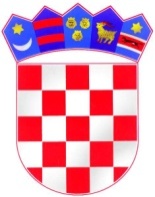 REPUBLIKA HRVATSKAZADARSKA ŽUPANIJAOPĆINA GRAČACOPĆINSKA NAČELNICAKLASA: 008-02/16-01/4URBROJ: 2198/31-01-16-1GRAČAC, 27. prosinca 2016. g.	Temeljem članka 11. st. 5. Zakona o pravu na pristup informacijama („Narodne novine“ 25/1, 85/15) te čl. 47. Statuta Općine Gračac («Službeni glasnik Zadarske županije» 11/13) donosimPLAN SAVJETOVANJA S JAVNOŠĆUZA 2017. GODINUČlanak 1.	Utvrđuje se Plan savjetovanja s javnošću za 2017. godinu, kao slijedi:Članak 2.	Ovaj Plan stupa objavit će se na internetskoj stranici Općine Gračac www.gracac.hr, a stupa na snagu 1. siječnja 2017. godine.                              OPĆINSKA NAČELNICA:                              Nataša Turbić, prof.REDNI BROJNAZIV AKTAPLANIRNO RAZDOBLJE PROVEDBE SAVJETOVANJA1.Odluka o izmjenama i dopunama Prostornog plana uređenja Općine GračacI. tromjesečje2.Odluka o grobljimaIII. tromjesečje3.Odluka o upravljanju i raspolaganju nekretninama u vlasništvu Općine GračacIII. tromjesečje